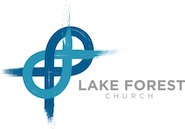 Parental Consent for Mission TripLegal Name of Minor(s): _________________________________________________________________Date of Birth of Minor(s):________________________________________________________________Name of Parent/Legal Guardian:___________________________________________________________Destination of Trip:______________________	Date of Departure:_______	Date of Return:_______I am the parent/Legal Guardian of the above Minor(s) and I grant permission to my child above to travel to the above destination during the above dates of the Mission Trip with Lake Forest Church. In addition, I authorize the below adult, who is going on the trip, to consent to any necessary routine or emergency medical treatment for my minor(s) during the Mission Trip.Name of Adult Responsible for Minor(s) During Trip: ___________________________________________________________________________	_______________Signature of Parent/Legal Guardian		Date